令和４年１月吉日ＮＢＡ東京都支部　会員各位ＳＡＫＵＲＡＯ ＤＩＳＴＩＬＬＥＲＹ  オンラインセミナー拝啓　時下ますますご清栄のこととお喜び申し上げます。平素より格別のご理解とご協力を賜り、厚く御礼申し上げます。　この度、下記の要領で、株式会社サクラオブルワリーアンドディスティラリーが製造する「ウイスキー等」のオンラインセミナーを開催いたしますので、ご案内申し上げます。この機会に是非ご参加くださいますようお願い申し上げます。敬具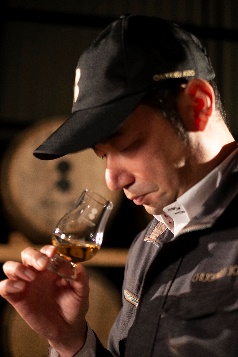 開催日：２０２２年１月２５日（火）時間　：１４：００～１５：００講師　：株式会社サクラオブルワリーアンドディスティラリー製造本部 蒸留部 部長 蒸留責任者 山本 泰平（やまもと たいへい）＜お申込について＞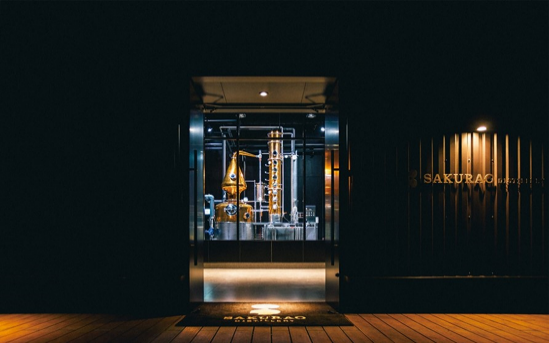 ■参加ご希望の方は別紙にてサクラオＢ＆Ｄ佐々田迄ご返信ください。■セミナーは「Microsoft Teams」を使用致します。■ご参加の方には事前にセミナーURLをお送り致します。■締切日：２０２２年1月１９日（水）＜セミナー内容＞問合せ先：株式会社サクラオブルワリーアンドディスティラリー企画マーケティング本部 東日本マーケティングDiv  佐々田ＦＡＸ：０３－５７３３－０２１４　携帯：０８０－４００１－８１４２ＭＡＩＬ：sasada@sakuraobd.co.jpＳＡＫＵＲＡＯ ＤＨＩＳＴＩＬＬＥＲＹのご案内を通して、ウイスキー造り、これからの取組みについてご紹介いたします。■サクラオブルワリーアンドディスティラリーについて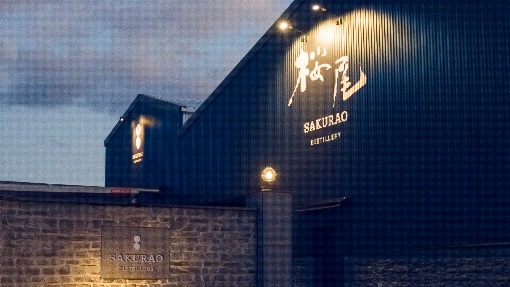 　・歴史など■蒸溜所の構成　・蒸留器、WARE HOUSE■シングルモルトのご紹介　　・ウイスキーの製法　　・シングルモルトジャパニーズウイスキー 桜尾 1st Release CASK STRENGTH　　・シングルモルトジャパニーズウイスキー 戸河内 1st Release CASK STRENGTH　■今後の取組について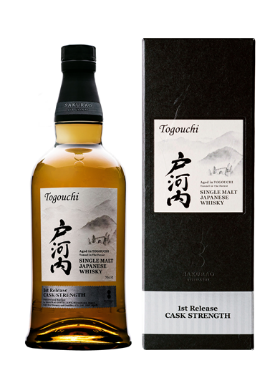 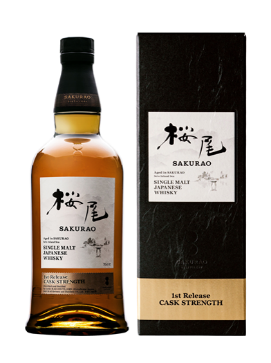 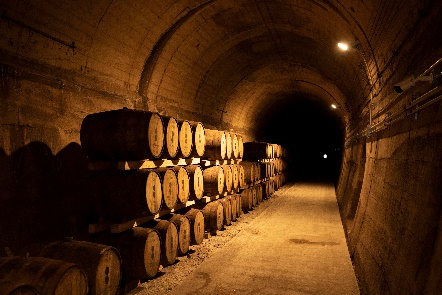 